УПРАВЛЕНИЕ ОБРАЗОВАНИЯ АДМИНИСТРАЦИИЛЕНИНСК - КУЗНЕЦКОГО МУНИЦИПАЛЬНОГО РАЙОНАМуниципальное бюджетное общеобразовательное учреждение ЧУСОВИТИНСКАЯ СРЕДНЯЯ ОБЩЕОБРАЗОВАТЕЛЬНАЯ ШКОЛА652591Ленинск-Кузнецкий р-н, 				Кемеровская область, 		с. Чусовитино, ул. Школьная,30      		тел/факс 8(38456)69276e-mail:19ch73@rambler.ruот________№ _____на №______ от _____		Информация о количестве учащихся, принявших участие в акции «Всероссийская профдиагностика – 2018»Директор школы :    Дюкова М.В.Исполнитель: Дунаева К.В., учитель информатики, 69-2-76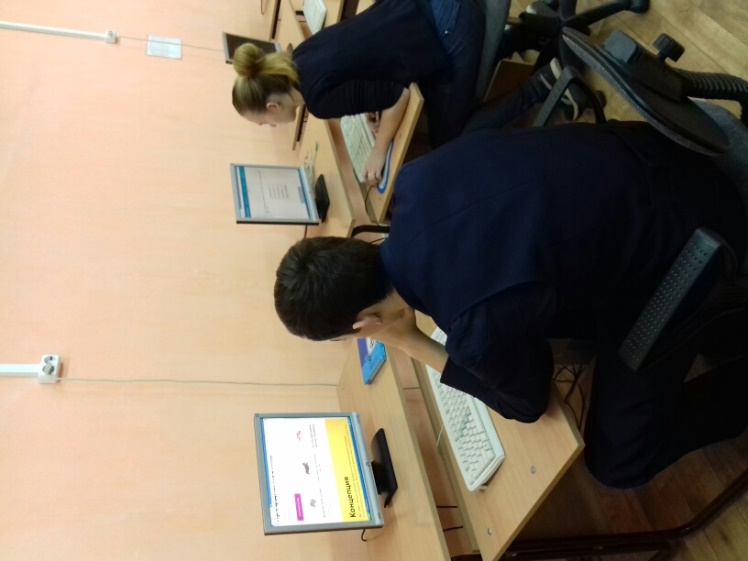 ТерриторияКоличество учащихся, принявших участие  в акции «Всероссийская профдиагностика – 2018» (по классам)Количество учащихся, принявших участие  в акции «Всероссийская профдиагностика – 2018» (по классам)Количество учащихся, принявших участие  в акции «Всероссийская профдиагностика – 2018» (по классам)Количество учащихся, принявших участие  в акции «Всероссийская профдиагностика – 2018» (по классам)Территория891011Кемеровская обл., Ленинск-Кузнецкий р-н, с.Чусовитино21243